Temat zajęć- Modelowanie na płaszczyźnie- na podstawie formy konstrukcyjnej. Przebieg wykreślania siatki konstrukcyjnej. Wskazówki praktyczne do wykonania form odzieży. Modelowanie na płaszczyźnie na podstawie formy konstrukcyjnej. Modelowanie wyrobów na dolną  część ciała. Modelowanie spódnicy rozkloszowanej. Modelowanie spódnicy z karczkiem.Witam serdecznie. Na podstawie konstrukcji spódnicy podstawowej można wykonać modelowanie różnych spódnic. Przesyłam propozycję dwóch różnych spódnic fantazyjnych oraz podstawy modelowania na płaszczyźnie. Po przeanalizowaniu przesłanych materiałów wykonaj pracę- zaprojektuj i narysuj dowolną spódnicę fantazyjną (rysunek modelowy przód i tył). Wykonaj opis modelu. Pracę prześlij do 12.11.2020 r. na podany e-mail. Nie można się do Ciebie dodzwonić, jeżeli masz inny numer telefonu to mi go podaj- muszę mieć z Tobą kontakt telefoniczny (ja przypominam swój numer telefonu- 606639523). Pozdrawiam. Beata GolaPrzesyłam załączniki05.11.2020 r.Turnus  krawiec II Podstawy Projektowania i Konstrukcji odzieży (8 godz.)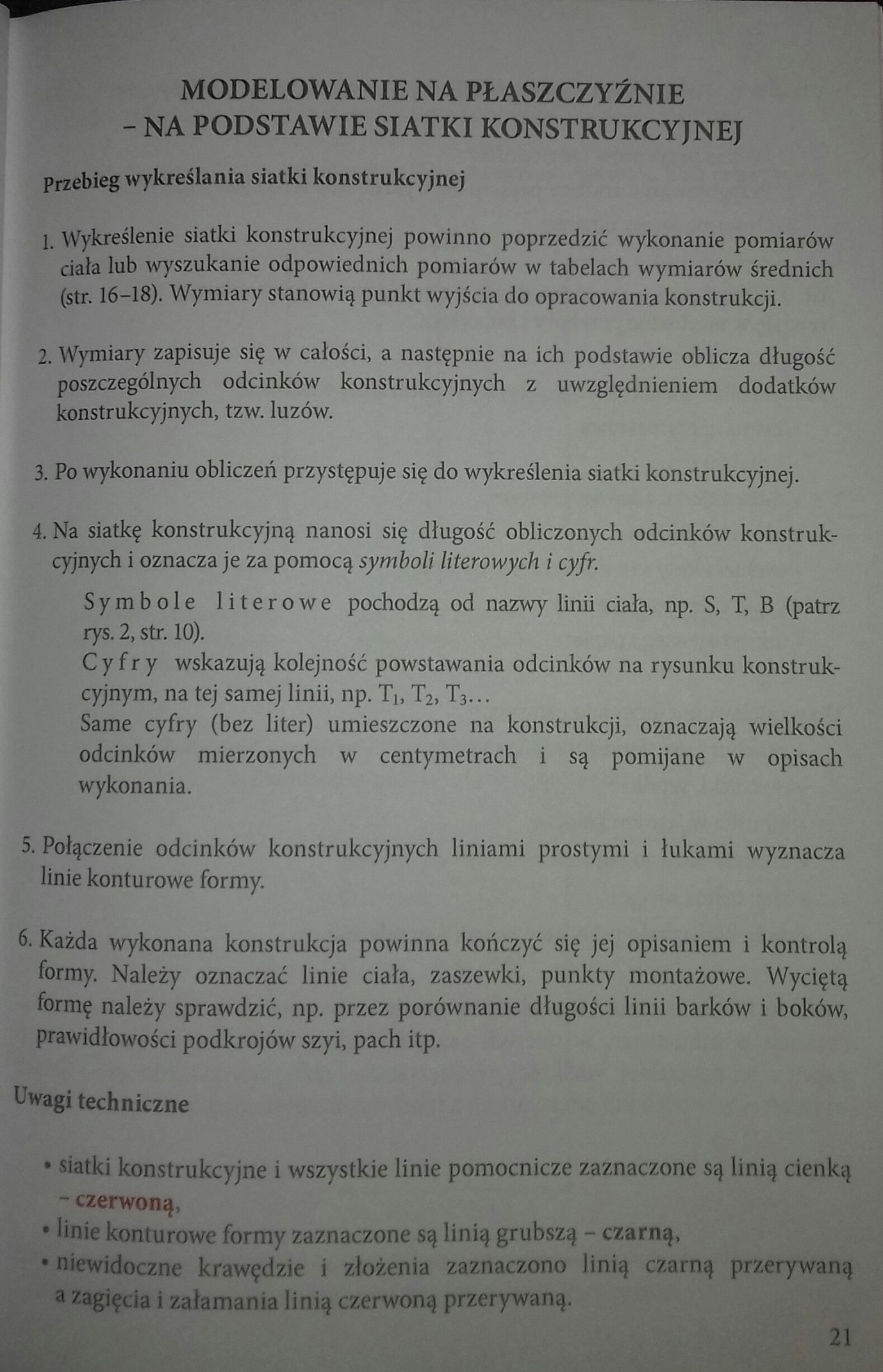 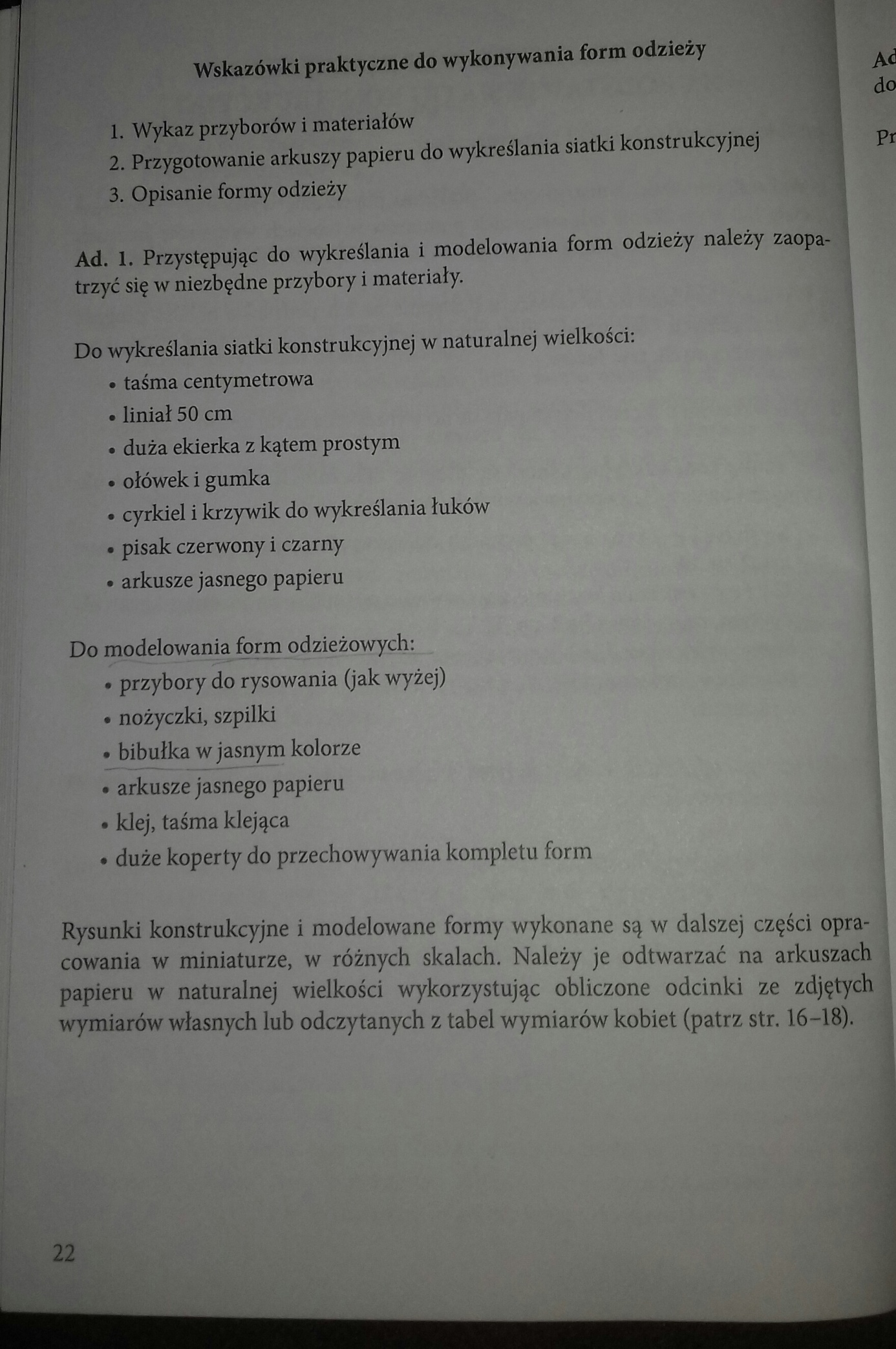 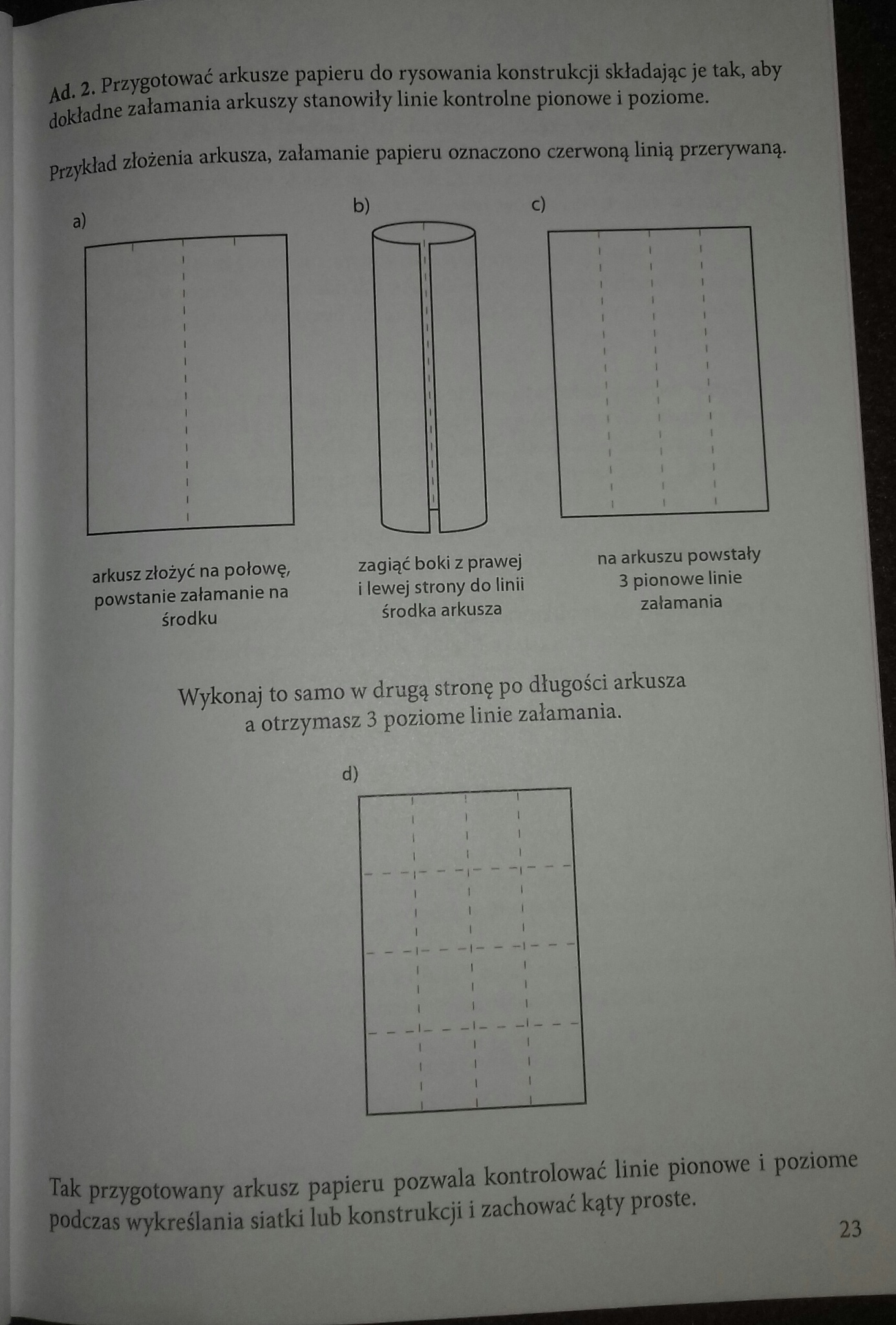 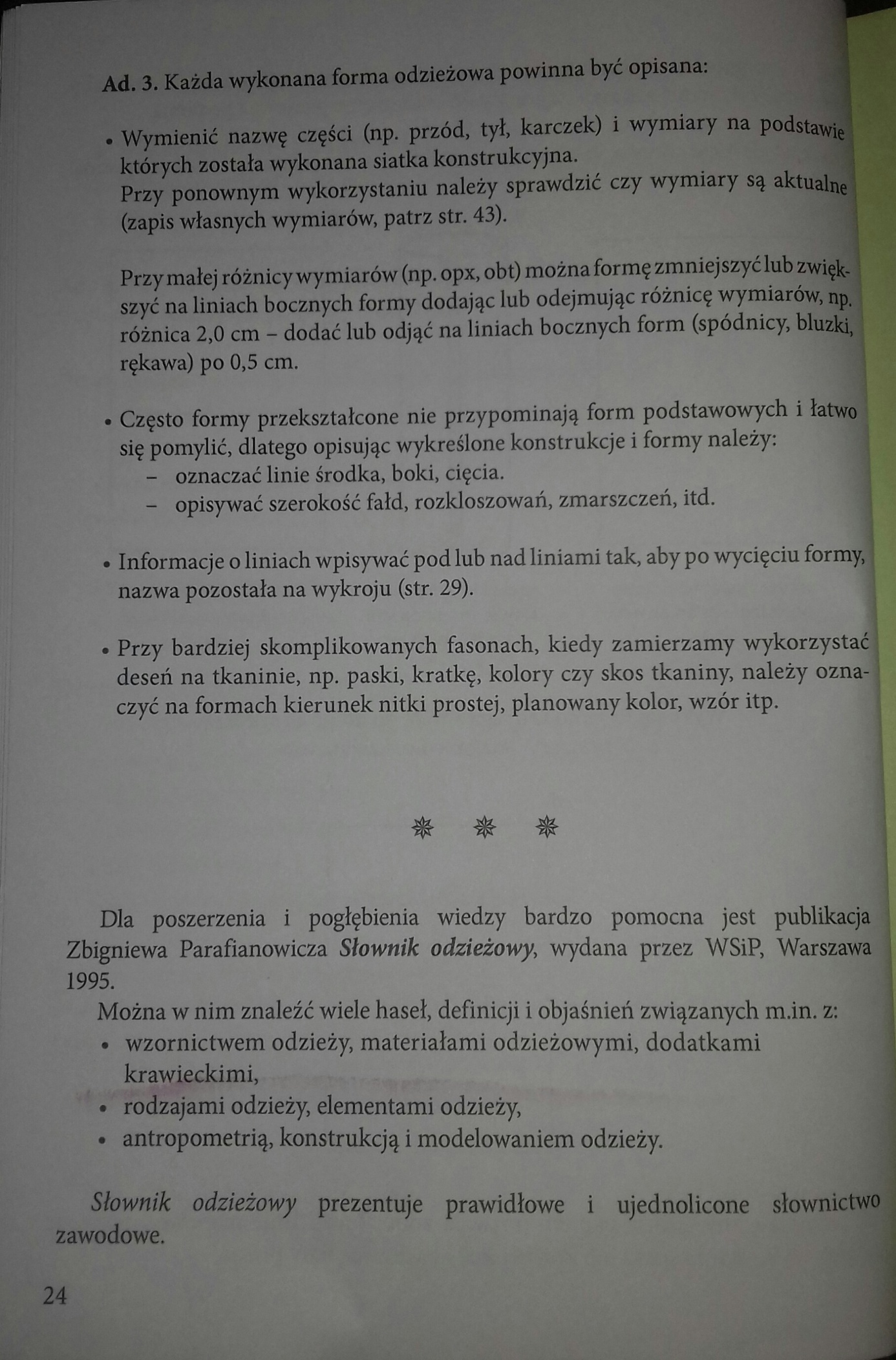 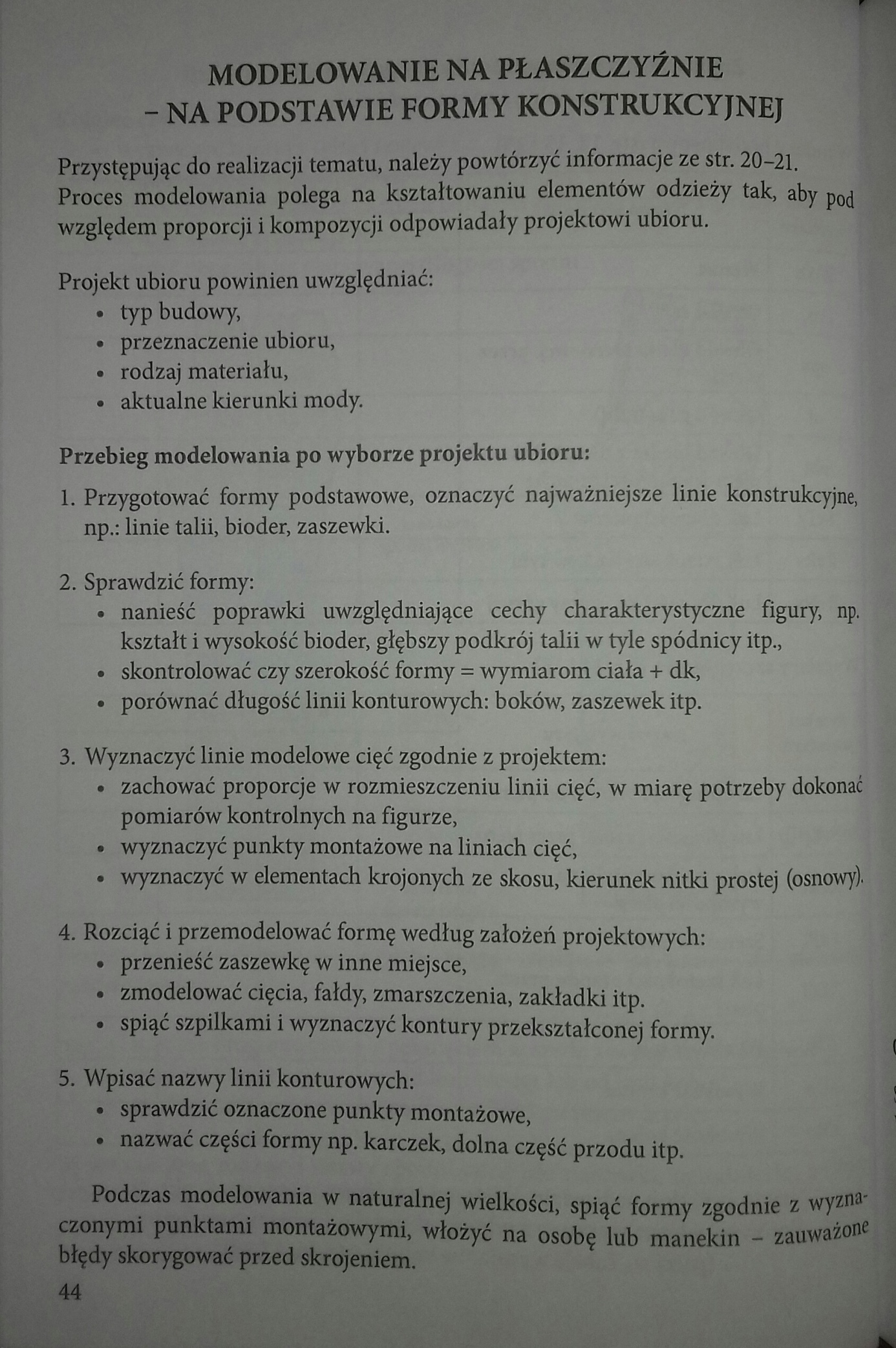 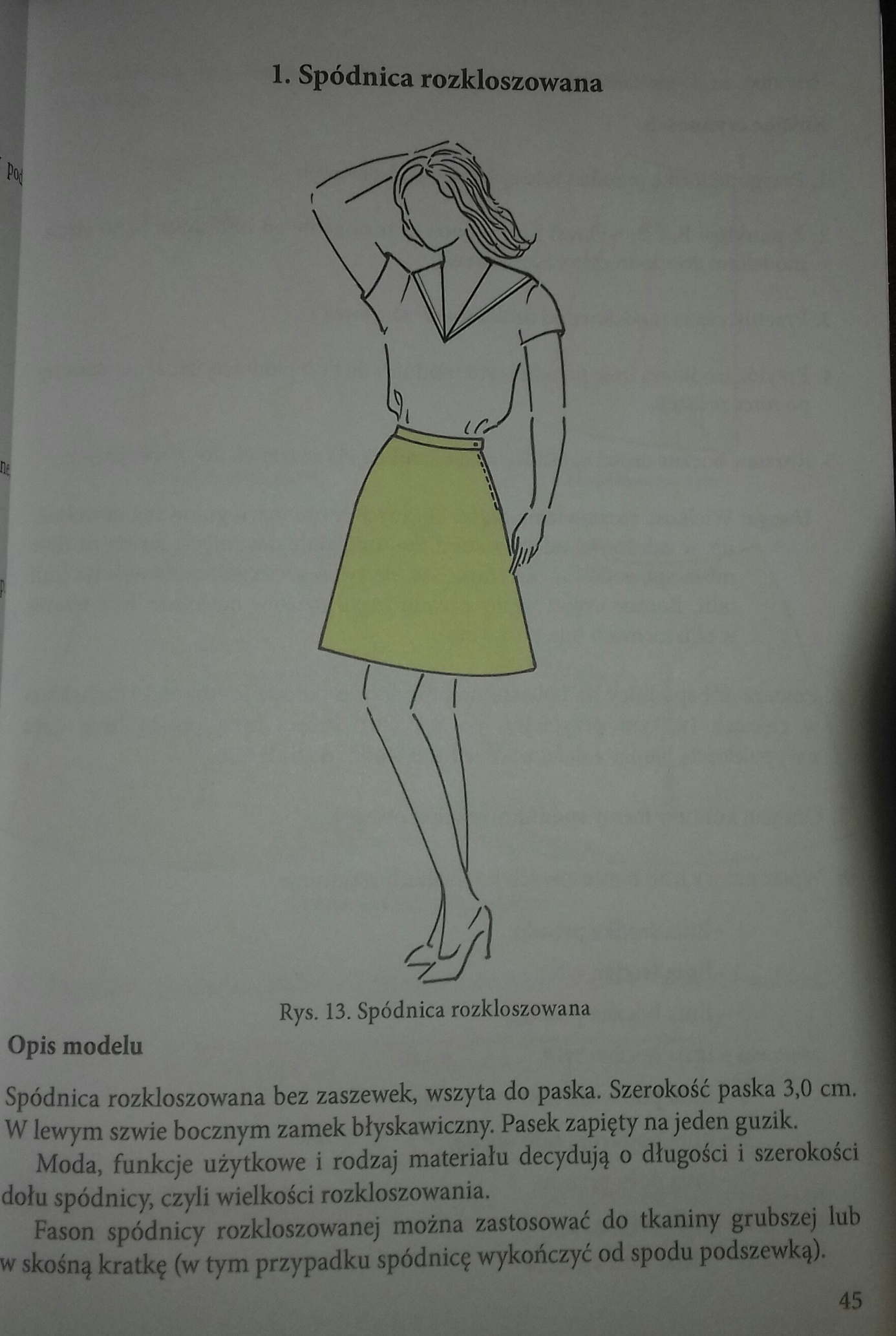 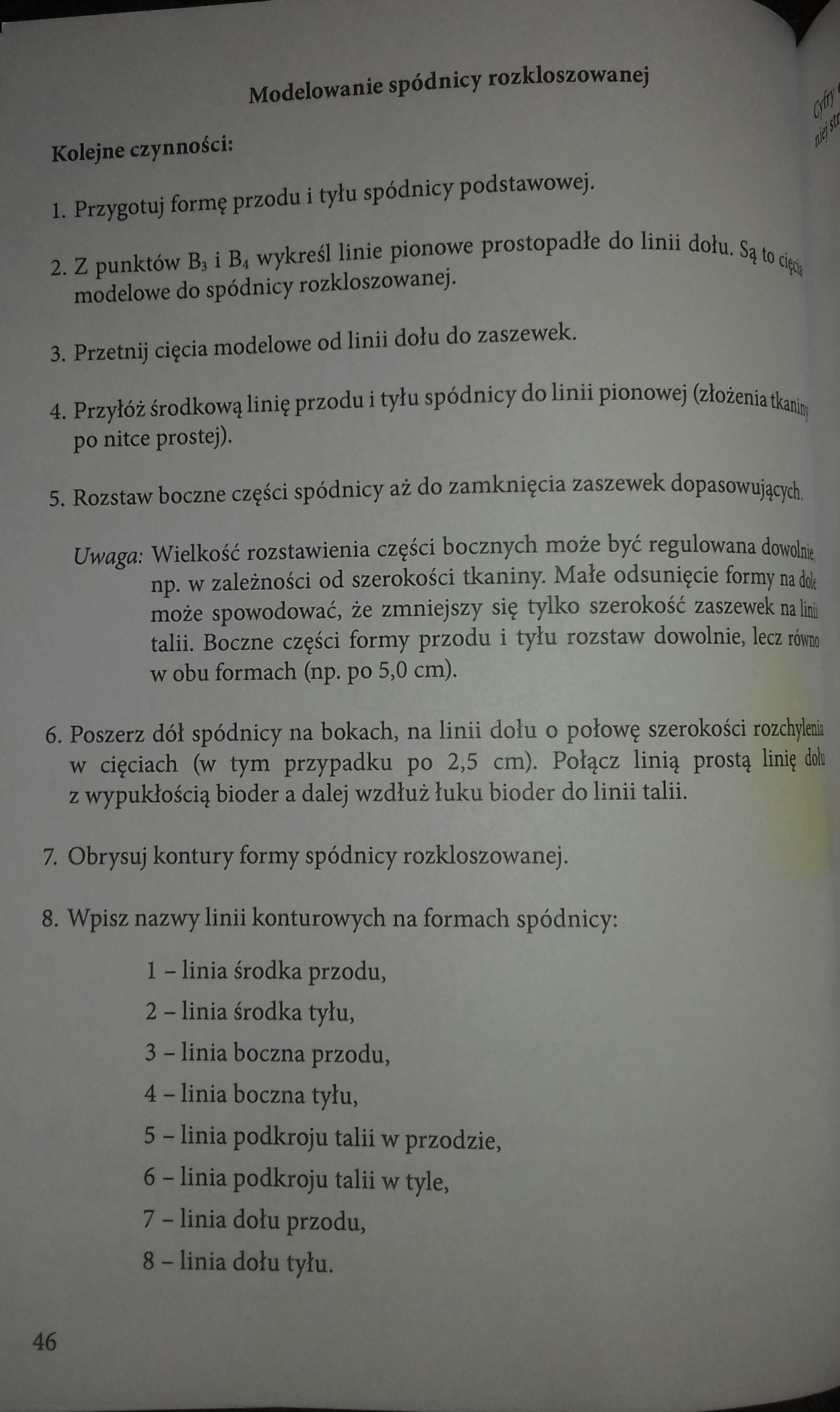 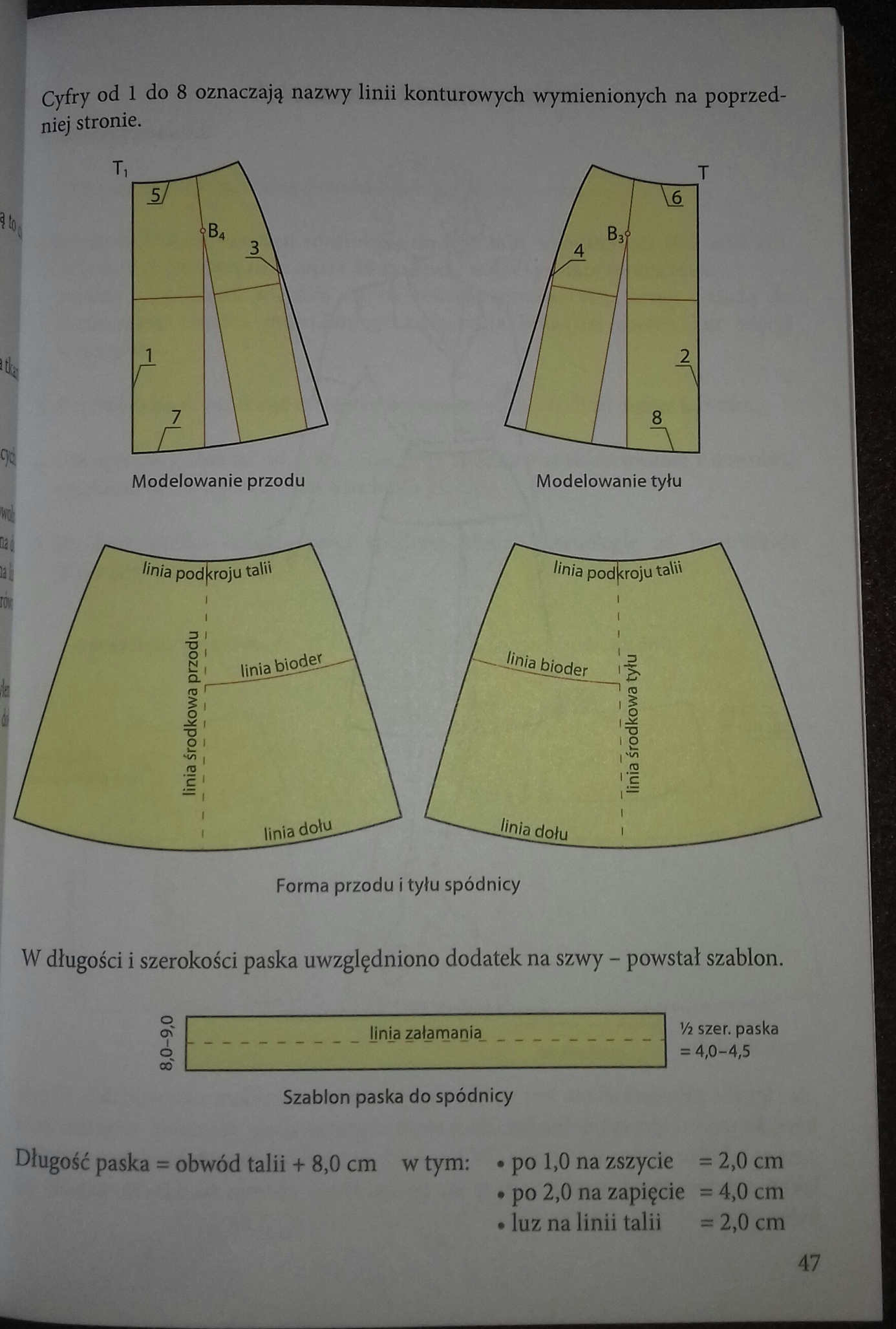 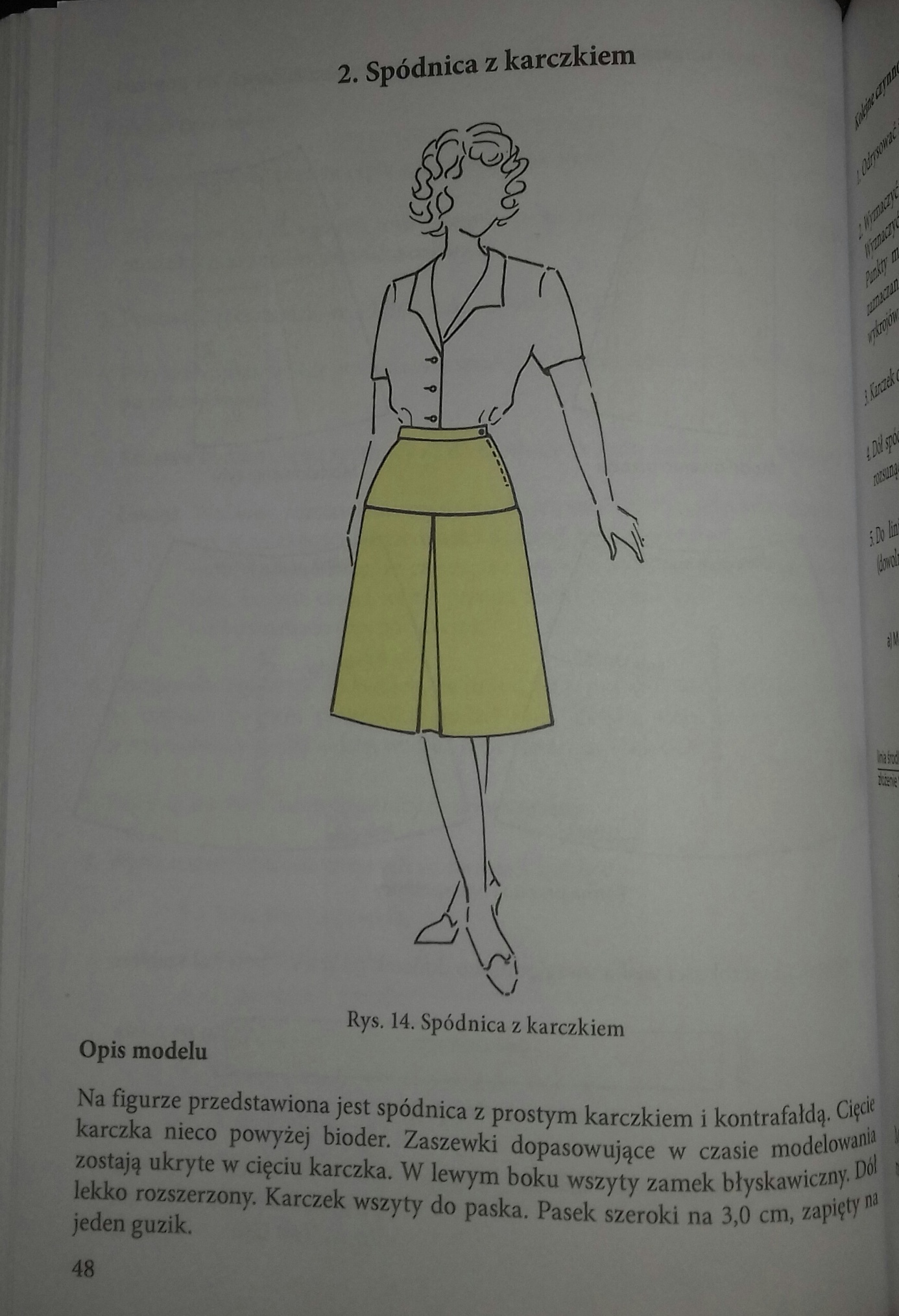 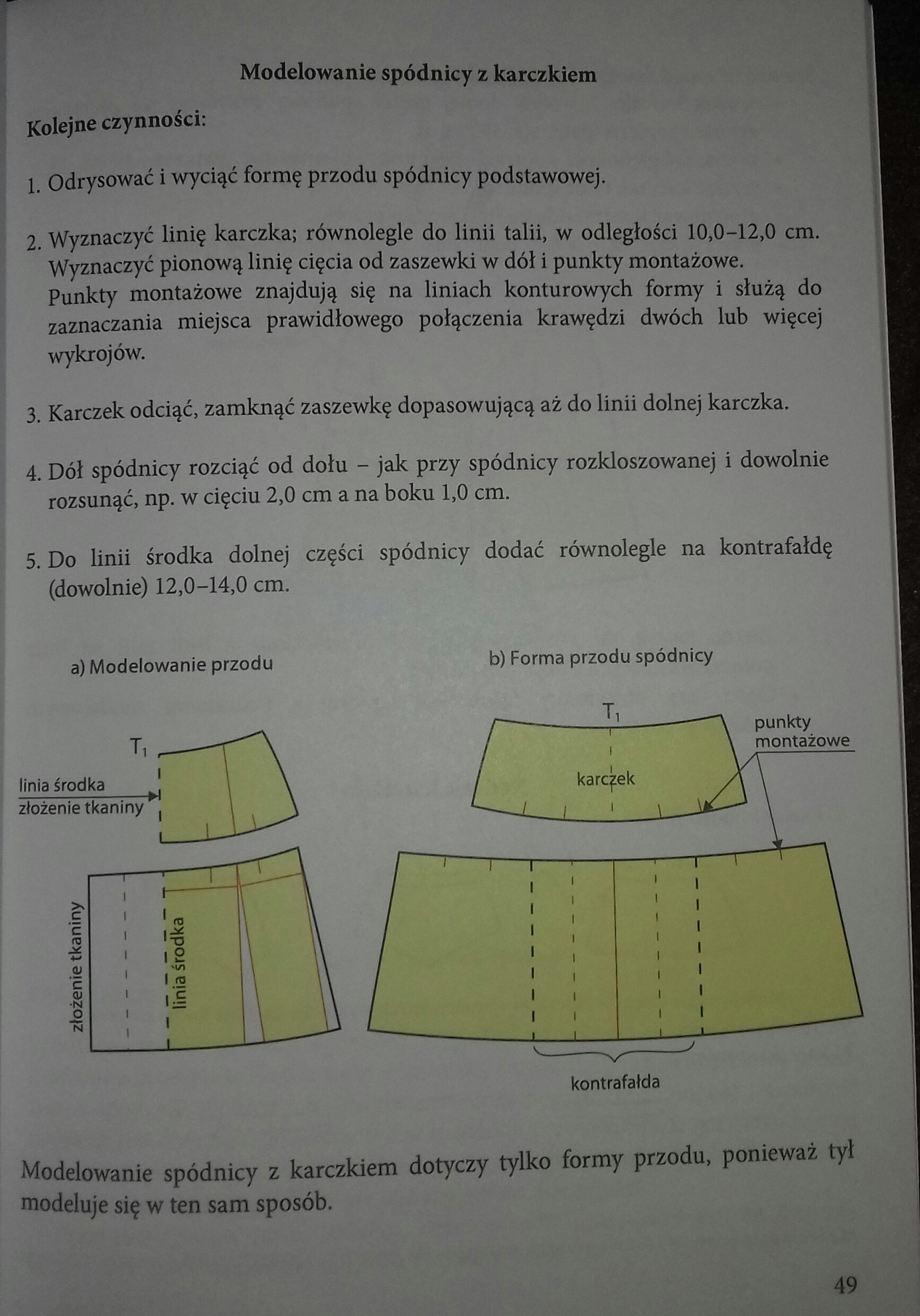 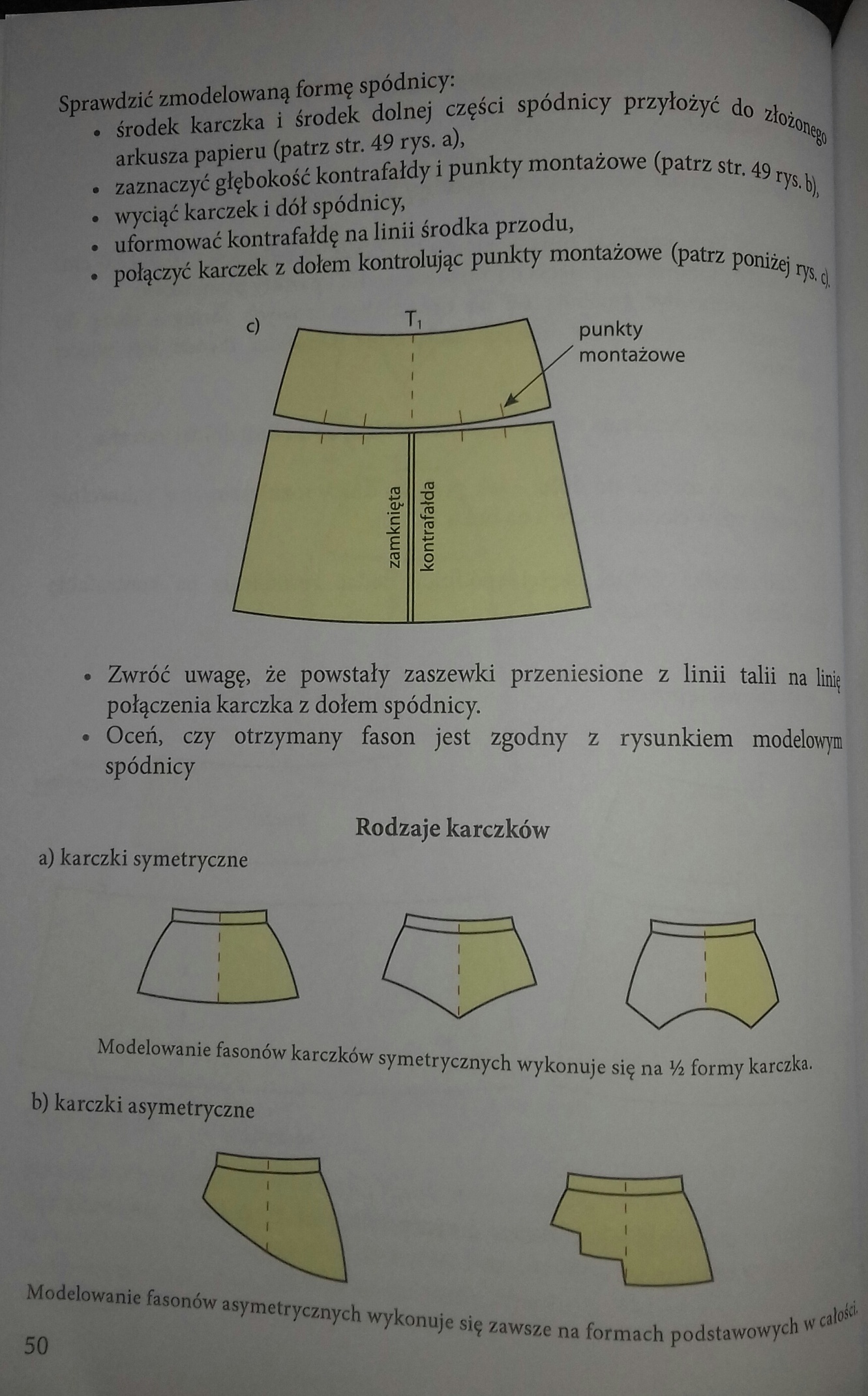 